Sistematika Usulan Pengabdian Kepada MasyarakatUsulan Pengabdian Kepada Masyarakat Internal Politeknik Perkapalan Negeri Surabaya maksimum berjumlah 20 halaman (tidak termasuk halaman sampul, halaman pengesahan, dan lampiran), yang ditulis menggunakan font Times New Roman ukuran 12 dengan jarak baris 1,5 spasi kecuali ringkasan satu spasi dan ukuran kertas A-4 serta mengikuti sistematika sebagai berikut.HALAMAN SAMPUL (Lampiran 3.1) cover Warna Kuning (Pengabdian Kemitraan Masyarakat), Orange (Pembelajaran dan Pemberdayaan Masyaraka) serta Putih (Mandiri)HALAMAN PENGESAHAN (Lampiran 3.2)HALAMAN IDENTITAS DAN PENGESAHAN UMUM (Lampiran 3.3)DAFTAR ISIRINGKASAN (maksimum satu halaman)Ringkasan usulan maksimal 500 kata yang memuat permasalahan, solusi dan target luaran yang akan dicapai sesuai dengan masing-masing skema pengabdian kepada masyarakat. Ringkasan juga memuat uraian secara cermat dan singkat rencana kegiatan yang diusulkan.BAB 1 sampai BAB 3 (Mengikuti lampiran B)BAB 1. PENDAHULUAN1.1.	Analisis Situasi1.2. 	Permasalahan MitraBAB 2. SOLUSI PERMASALAHANBAB 3. METODE PELAKSANAAN PENGABDIANBAB 4. BIAYA, JADWAL dan LUARAN PENGABDIAN KEPADA MASYARAKATAnggaran BiayaTabel 4.1. Format Ringkasan Anggaran Biaya Pengabdian Kepada Masyarakat Internal Politeknik Perkapalan Negeri SurabayaJadwal Pengabdian Kepada MasyarakatLAMPIRAN D.Luaran Pengabdian Kepada MasyarakatTabel 2. Rencana Target LuaranCatatan: No. 1 adalah luaran wajib, No. 2-4 adalah luaran tambahan.1)Isi dengan: tidak ada, draft, submitted, reviewed, accepted atau published2)Isi dengan: D3 atau D4 dan jumlah mahasiswa3)Isi dengan: tidak ada, draft, terdaftar, atau sudah dilaksanakan4)Isi dengan: tidak ada, draft, proses editing, atau sudah terbitDAFTAR PUSTAKALAMPIRAN-LAMPIRANLampiran 1.	Justifikasi anggaran pengabdian kepada masyarakat (LAMPIRAN C).Lampiran 2.	Susunan organisasi tim pengabdi dan pembagian tugas (LAMPIRAN E).Lampiran 3.	Biodata ketua dan anggota tim pengusul (LAMPIRAN F).Lampiran 4.	Surat pernyataan ketua pengabdi (LAMPIRAN G).Lampiran 5.	Surat pernyataan mitra pengabdian kepada masyarakat. (LAMPIRAN I).Lampiran 6.	Gambaran IPTEK 
(Peta lokasi mitra sasaran berisikan gambar peta lokasi mitra yang dilengkapi dengan penjelasan jarak mitra sasaran dengan PT pengusul)Lampiran 7.	Peta Lokasi Mitra Sasaran 
(Peta lokasi mitra sasaran berisikan gambar peta lokasi mitra yang dilengkapi dengan penjelasan jarak mitra sasaran dengan PT pengusul)Lampiran 3.1	Format Halaman Sampul Pengabdian Kepada Masyarakat Internal Politeknik Perkapalan Negeri Surabaya 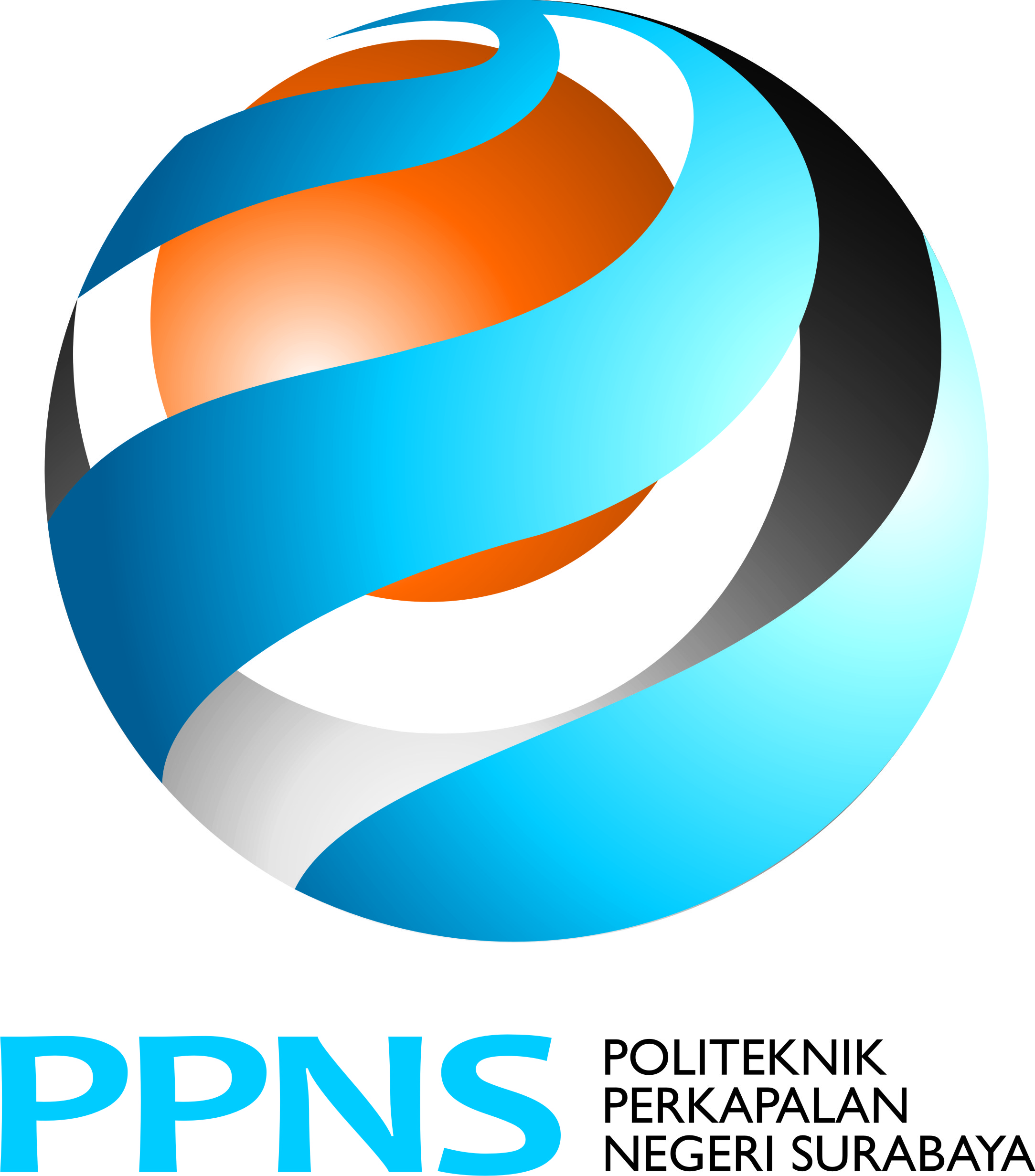 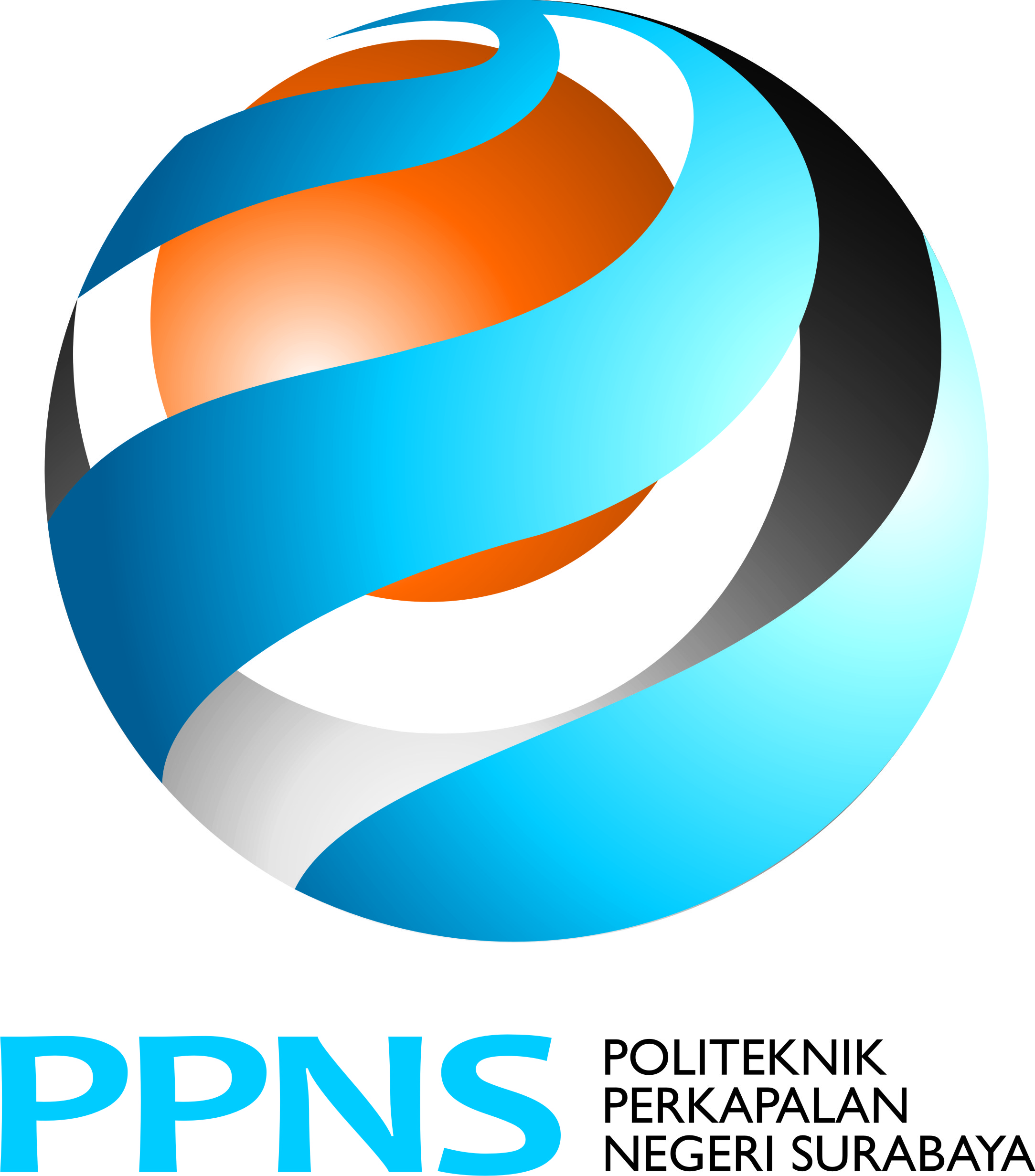 Lampiran 3.2	Format Pengesahan Pengabdian Kepada Masyarakat Internal Politeknik Perkapalan Negeri SurabayaHALAMAN PENGESAHANJudul Pengabdian	:Rumpun Ilmu	:Ketua TimNama Lengkap	:NIDN/NIDK	:Institusi	:Jabatan Fungsional	:Program Studi/Jurusan	:Nomor HP	:Alamat surel (e-mail)	:Anggota Pengabdi (1)Nama Lengkap	:NIDN/NIDK	:Institusi	:Program Studi/Jurusan	:Anggota Pengabdi (2)Nama Lengkap	:NIDN/NIDK	:Institusi	:Program Studi/Jurusan	:Anggota Pengabdi (3)Nama Lengkap	:NIDN/NIDK	:Institusi	:Program Studi/Jurusan	:MitraNama Institusi	:Alamat	:Penanggung Jawab	:Tahun Pelaksanaan	: Tahun ke……dari rencana………tahunBiaya Tahun Berjalan	: Rp………….Biaya Keseluruhan	: Rp………….MengetahuiKetua Jurusan,Tanda tanganNama LengkapNIP/NIKKota, tanggal-bulan-tahunKetua Pengabdi,Tanda tanganNama LengkapNIP/NIKMenyetujui,Ketua P3M PPNSTanda tanganNama LengkapNIP/NIKLampiran 3.3	Format Identitas dan Uraian Umum Pengabdian Kepada Masyarakat Internal Politeknik Perkapalan Negeri SurabayaIDENTITAS DAN URAIAN UMUM PENGABDIAN KEPADA MASYARAKAT INTERNAL POLITEKNIK PERKAPALAN NEGERI SURABAYAJudul Pengabdian 	: 	Tim Pengabdi	:	Objek Pengabdian Kepada Masyarakat:Masa PelaksanaanMulai 	: bulan …. 	tahun ….Berakhir	: bulan …. 	tahun ….Usulan BiayaAnggaran Kegiatan PkM 	: Rp. ….Lokasi	:	Instansi yang Terlibat (jika ada, dan uraikan apa kontribusinya):Temuan yang ditemukan dan solusi yang ditawarkan (penjelasan gejala atau kaidah, metode, teori, produk, atau rekayasa)Kontribusi mendasar pada khalayak sasaran (uraikan tidak lebih dari 50 kata, tekankan pada gagasan fundamental dan orisinal yang akan mendukung pengembangan masyarakat)Rencana Luaran Wajib: Jurnal Nasional (ber-ISSN) yang menjadi sasaran (tuliskan nama terbitan berkala, terakreditasi atau tidak terakreditasi dan tulis tahun rencana publikasi)Rencana Luaran Tambahan:Keterlibatan Mahasiswa (sebutkan D3 atau D4 dan sebutkan berapa orang)Prosiding Seminar Nasional (sebutkan nama seminar dan tempat):Pengayaan Bahan Ajar (sebutkan nama mata kuliah, prodi): LAMPIRAN C.	Format Justifikasi AnggaranLAMPIRAN D.	Format Jadwal KegiatanJadwal pelaksanaan PKM disusun dengan mengisi langsung tabel berikut dengan memperbolehkan penambahan baris sesuai banyaknya kegiatan.LAMPIRAN E.	Format Susunan Organisasi dan Pembagian TugasLAMPIRAN F.	Format Biodata Ketua dan Anggota PengusulIdentitas DiriRiwayat PendidikanPengalaman Penelitian dalam 5 tahun terakhir Pengalaman Pengabdian Kepada Masyarakat 5 tahun terakhirPublikasi Artikel Ilmiah Dalam Jurnal alam 5 Tahun TerakhirPemakalah Seminar Ilmiah (Oral Presentation) dalam 5 Tahun TerakhirKarya Buku dalam 5 Tahun TerakhirPerolehan HKI dalam 5–10 Tahun TerakhirPengalaman Merumuskan Kebijakan Publik/Rekayasa Sosial Lainnya dalam 5 Tahun TerakhirPenghargaan dalam 10 tahun Terakhir (dari pemerintah, asosiasi atau institusi lainnya)Semua data yang saya isikan dan tercantum dalam biodata ini adalah benar dan dapat dipertanggungjawabkan secara hukum. Apabila di kemudian hari ternyata dijumpai ketidaksesuaian dengan kenyataan, saya sanggup menerima sanksi.Demikian biodata ini saya buat dengan sebenarnya untuk memenuhi salah satu persyaratan dalam pengajuan Hibah ……………………………………Kota, tanggal-bulan-tahunPengusul,Tanda tanganNama LengkapNIP/NIK: ………………………LAMPIRAN G.	Format Pernyataan Ketua Pengusul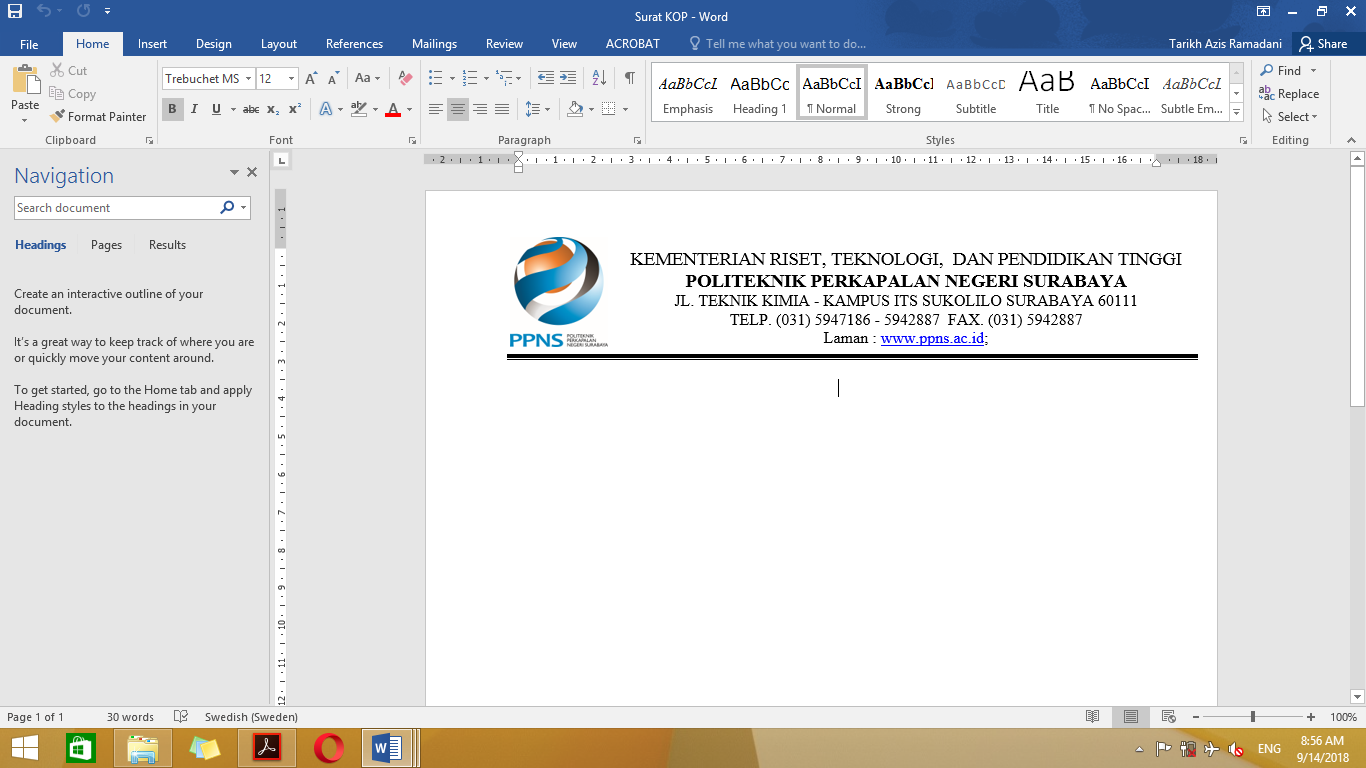 SURAT PERNYATAAN KETUA PENGABDI/ PELAKSANAYang bertanda tangan di bawah ini:Nama                        	: 	NIDN	: 	Pangkat / Golongan	: 	Jabatan Fungsional	: 	Dengan ini menyatakan bahwa proposal pengabdian kepada masyarakat saya dengan judul:yang diusulkan dalam Skema ….. (tulis skema pengabdian) untuk tahun anggaran ................ bersifat original dan belum pernah dibiayai oleh lembaga / sumber dana lain.Bilamana di kemudian hari ditemukan ketidaksesuaian dengan pernyataan ini, maka saya bersedia dituntut dan diproses sesuai dengan ketentuan yang berlaku dan mengembalikan seluruh biaya pengabdian yang sudah diterima ke kas negara.Demikian pernyataan ini dibuat dengan sesungguhnya dan dengan sebenar-benarnya.MengetahuiKetua P3M PPNS,Tanda tanganNama LengkapNIP/NIKKota, tanggal-bulan-tahunKetua Pengabdi,Tanda tanganNama LengkapNIP/NIKLAMPIRAN H.	SURAT PERNYATAAN KESEDIAAN MITRASURAT PERNYATAAN KESEDIAAN MITRA Yang bertanda tangan di bawah ini kami:Nama                         : ………………………………………………………………………………Jabatan                      : …………………………………………………………………………….. Identitas (NIK/NIP/KT : ……………………………………………………………………………..Mewakili instansi        : …………………………………………………………………………….. Alamat instansi           : ……………………………………………………………………………..menyatakan kesediaan instansi kami untuk bekerjasama sebagai mitra dalam kegiatan pengabdian kepada masyarakat dengan tim dari PPNS sebagai berikut:Judul Pengabdian                          : ………………………………………………………… Ketua Tim Pengabdi PPNS              : ……………………………………………………….. Program pengabdian /Sumber dana : ……………………………………………………….Jangka waktu pengabdian               : ………………….s/d………………………………dan bahwa instansi kami bersedia untuk memenuhi peran / tugas / konstribusi sebagai mitra sebagai berikut:……………………………………………………………………………………………………………………………………………………………………………………………………………………………………………………………………………………………………………………………………………………………………………………………………………………………………………………………………………………Surat pernyataan ini kami buat dengan sebenarnya untuk digunakan seperlunya..........................., ................ 20....Yang membuat pernyataan (Tanda tangan dan cap instansi di atas meterai Rp. 6.000,-) Nama terangLAMPIRAN I.	Format LogbookLAMPIRAN J.	Format Laporan KemajuanLAMPIRAN K.	Format Laporan AkhirNoJenis PengeluaranBiaya1.Gaji dan upah (Maks. 20%)2.Bahan habis pakai dan peralatan (40-60%)3.Perjalanan (Maks 15%)4.Lain-lain (publikasi, seminar, laporan, lainnya sebutkan) (10 sd 15%)NoJenis LuaranIndikator Luaran1.Artikel pada jurnal nasional (ber-ISSN)1)2.Keterlibatan mahasiswa2)3.Prosiding pada seminar berskala nasional3)4.Bahan ajar4)NoNamaJabatanBidangKeahlianJurusanAlokasi Waktu(jam/minggu)1.Ketua2.Anggota3.AnggotaPembelian barang habis pakaiPembelian barang habis pakaiPembelian barang habis pakaiPembelian barang habis pakaiPembelian barang habis pakaiPembelian barang habis pakaiPembelian barang habis pakaiMaterialJustifikasi PembelianKuantitasHarga Satuan (Rp)Harga Peralatan Penunjang (Rp)Harga Peralatan Penunjang (Rp)Harga Peralatan Penunjang (Rp)MaterialJustifikasi PembelianKuantitasHarga Satuan (Rp)Tahun ke-1Tahun ke-…Tahun ke-nSubtotal (Rp)Subtotal (Rp)Subtotal (Rp)Subtotal (Rp)PerjalananPerjalananPerjalananPerjalananPerjalananPerjalananPerjalananPerjalananJustifikasi PerjalananKuantitasHarga Satuan (Rp)Biaya Perjalanan per Tahun (Rp)Biaya Perjalanan per Tahun (Rp)Biaya Perjalanan per Tahun (Rp)PerjalananJustifikasi PerjalananKuantitasHarga Satuan (Rp)Tahun ke-1Tahun ke-…Tahun ke-nSubtotal (Rp)Subtotal (Rp)Subtotal (Rp)Subtotal (Rp)SewaSewaSewaSewaSewaSewaSewaSewaJustifikasi SewaKuantitasHarga Satuan (Rp)Biaya Sewa per Tahun (Rp)Biaya Sewa per Tahun (Rp)Biaya Sewa per Tahun (Rp)SewaJustifikasi SewaKuantitasHarga Satuan (Rp)Tahun ke-1Tahun ke-…Tahun ke-nSubtotal (Rp)Subtotal (Rp)Subtotal (Rp)Subtotal (Rp)Total Biaya Yang Dibutuhkan Setiap Tahun (Rp)Total Biaya Yang Dibutuhkan Setiap Tahun (Rp)Total Biaya Yang Dibutuhkan Setiap Tahun (Rp)Total Biaya Yang Dibutuhkan Setiap Tahun (Rp)Total Biaya Yang Dibutuhkan (Rp)Total Biaya Yang Dibutuhkan (Rp)Total Biaya Yang Dibutuhkan (Rp)Total Biaya Yang Dibutuhkan (Rp)NoNama KegiatanBulanBulanBulanBulanBulanBulanBulanBulanBulanBulanBulanBulanNoNama Kegiatan123456789101112NoNama/NIDNProgram StudiBidang ilmuAlokasi Waktu (Jam/Minggu)Uraian Tugas1.2.3.1.Nama Lengkap (dengan gelar)2.Jenis Kelamin3.Jabatan Fungsional4.NIP/NIK/Identitas lainnya5.NIDN6.Tempat dan Tanggal Lahir7.E-mail8.Nomor Telepon/HP9.Alamat Kantor11.Nomor Telepon/Faks12.Lulusan yang Telah DihasilkanD-4 = … orang; D-3 = … orang13.Mata Kuliah yg Diampu13.Mata Kuliah yg Diampu13.Mata Kuliah yg Diampu13.Mata Kuliah yg DiampuS1S2S3Nama Perguruan TinggiBidang IlmuTahun Masuk-LulusJudul Skripsi/Tesis/DisertasiNama Pembimbing/PromotorNoTahunJudul Pengabdian KepadaMasyarakatPendanaanPendanaanNoTahunJudul Pengabdian KepadaMasyarakatSumberJumlah ( Jt/ Rp)123dstNOJudul Artikel IlmiahNama JurnalVolume/Nomor/Tahun1234dstNONama Pertemuan Ilmiah / SeminarJudul Artikel IlmiahWaktu danTempat1234dstNOJudul BukuTahunJumlahHalamanPenerbit1234dstNOJudul/Tema HKITahunJenisPenerbit123dstNOJudul/Tema/Jenis Rekayasa SosialLainnya yang Telah DiterapkanTahunTempatPenerapanResponMasyarakat123dstNOJenis PenghargaanInstitusi PemberiPenghargaanTahun1234dstNoTanggalKegiatan1HH/BB/TTTTCatatan:………………………………………………………………………………………………………………………………………………………………………………Dokumen Pendukung:1. 2.2HH/BB/TTTTCatatan:………………………………………………………………………………………………………………………………………………………………………………Dokumen Pendukung:1. 2.323/07/2021(CONTOH)Catatan:Rapat koordinasi pelaksanaan pembagian tugas dalam pelaksanaan PengabdianDokumen Pendukung:1. Notulensi 2. Dokumentasi3. Daftar Hadir DstDstDan Seterusnya Laporan Kemajuan Pengabdian MasyarakatHALAMAN SAMPUL HALAMAN PENGESAHAN RINGKASAN PRAKATA DAFTAR ISI DAFTAR TABEL DAFTAR GAMBAR DAFTAR LAMPIRAN BAB 1. PENDAHULUAN BAB 2. SOLUSI PERMASALAHAN BAB 3. METODE PELAKSANAAN PENGABDIANBAB 4. HASIL YANG DICAPAI BAB 5. RENCANA TAHAPAN BERIKUTNYA BAB 6. KESIMPULAN DAN SARANDAFTAR PUSTAKA LAMPIRAN - Artikel ilmiah (draft, bukti status submission atau reprint). - Produk pengabdian masyarakat- LogbookLaporan Akhir Pengabdian MasyarakatHALAMAN SAMPUL HALAMAN PENGESAHAN RINGKASAN PRAKATA DAFTAR ISI DAFTAR TABEL DAFTAR GAMBAR DAFTAR LAMPIRAN BAB 1. PENDAHULUAN BAB 2. SOLUSI PERMASALAHAN BAB 3. METODE PELAKSANAAN PENGABDIANBAB 4. HASIL YANG DICAPAI BAB 5. KESIMPULAN DAN SARANDAFTAR PUSTAKA LAMPIRAN - Artikel ilmiah (draft, bukti status submission atau reprint).- Produk pengabdian masyarakat- Personalia tenaga pelaksana- Logbook